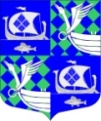 АДМИНИСТРАЦИЯ МУНИЦИПАЛЬНОГО ОБРАЗОВАНИЯ«ПРИМОРСКОЕ ГОРОДСКОЕ ПОСЕЛЕНИЕ»ВЫБОРГСКОГО РАЙОНА ЛЕНИНГРАДСКОЙ ОБЛАСТИПОСТАНОВЛЕНИЕОт 13  октября  2016 года 		                                         		    №__1013__     Об определении границ прилегающих территорий к организациям и (или) объектам, на которых не допускается розничная продажа алкогольной продукции на территории  муниципального образования «Приморское городское поселение» Выборгского района Ленинградской области           В соответствии с Федеральным законом от 06.10.2003 №131-ФЗ «Об общих принципах организации местного самоуправления в Российской Федерации», пунктом 4 статьи 16 Федерального закона от 22.11.1995 № 171-ФЗ «О государственном регулировании производства и оборота этилового спирта, алкогольной и спиртосодержащей продукции и об ограничении потребления (распития) алкогольной продукции», постановлением Правительства Российской Федерации от 27.12.2012 №1425 «Об определении органами государственной власти субъектов Российской Федерации мест массового скопления граждан и мест нахождения источников повышенной опасности, в которых не допускается розничная продажа алкогольной продукции, а также определения органами местного самоуправления границ, прилегающих к некоторым организациям и объектам территорий, на которых не допускается розничная продажа алкогольной продукции», администрация,                                    ПОСТАНОВЛЯЕТ:1. Определить границы прилегающих территорий – минимальные расстояния, на которых не допускается розничная продажа алкогольной продукции:1.1. От детских организаций – организаций, осуществляющих деятельность по дошкольному и начальному общему образованию (по Общероссийскому классификатору видов экономической деятельности код 80,1, кроме кода 80.10.3) – 100 метров.1.2. От образовательных организаций – организаций, определенных в соответствии с Законом Российской Федерации «Об образовании» и имеющих лицензию на осуществлении образовательной деятельности – 50 метров.1.3. От объектов спорта – 30 метров.1.4. От медицинских организаций – 30 метров.1.5. От оптовых и розничных рынков (ярмарок) – 20 метров.1.6. От вокзалов (железнодорожных станций) – 50 метров.1.7. От мест массового скопления граждан и мест нахождения источников повышенной опасности, определенных постановлением Правительства Ленинградской области от 07.11.2013 №374 «Об определении мест массового скопления граждан и мест нахождения источников повышенной опасности, расположенных на территории Ленинградской области, в которых не допускается розничная продажа алкогольной продукции» - 50 метров.1.8. От объектов военного назначения – 100 метров.2. Границы прилегающих к некоторым организациям и объектам территорий, на которых не допускается розничная продажа алкогольной продукции (далее – Определяемые объекты), определяются окружностями с радиусами, соответствующими расстояниям, указанным в пункте 1  настоящего постановления, с центром оси каждого входа (выхода) для посетителей в здание (строение, сооружение), в котором расположены организации и (или) объекты, а при наличии обособленной территории, - с центром на оси каждого входа (выхода) для посетителей на обособленную территорию.3. Расчет расстояний до границ прилегающих территорий производится путем измерения в метрах кратчайшего расстояния по прямой линии (по радиусу) от входа (выхода) для посетителей в здание (строение, сооружение) или на обособленную территорию (при наличии), на которой расположены защищаемые объекты, а при наличии непреодолимых препятствий по пешеходному маршруту, за исключением случаев, указанных в  пункте 4 настоящего постановления. Непреодолимое препятствие – это препятствие, которое трудно, либо невозможно преодолеть, (здания, сооружения, ограждения и т.д.).При наличии нескольких входов (выходов) для посетителей расчет производится от каждого входа (выхода).4. При наличии входа (выхода) для посетителей в здание (строение, сооружение), внутри которого расположен стационарный торговый объект (объект общественного питания), в пределах окружности, указанной в пункте 2 настоящего постановления, расчет расстояния в целях установления нахождения торгового объекта (объекта общественного питания) на прилегающей территории производится путем сложения:- измеренного в метрах кратчайшего расстояния по прямой линии (радиусу) от входа (выхода) для посетителей в здание (строение, сооружение), в котором расположен Определяемый объект, а при наличии обособленной территории – от входа (выхода) для посетителей на обособленную территорию, до входа (выхода) в здание (строение, сооружение), в котором расположен стационарный торговый объект (объект общественного питания);- измеренного в метрах кратчайшего расстояния по пешеходной доступности от входа (выхода) для посетителей в здание (строение, сооружение), в котором расположен стационарный торговый объект (объект общественного питания), до входа в стационарный торговый объект (объект общественного питания).    При нахождении стационарного торгового объекта ( объекта общественного питания) и Определяемого объекта в помещениях одного здания (строения, сооружения), имеющих входы (выходы) для посетителей на разных сторонах данного здания (строения, сооружения) и находящихся в пределах окружности, указанной в пункте 2 настоящего постановления, расчет расстояния в целях установления нахождения торгового объекта (объекта общественного питания) на прилегающей территории производится путем измерения в метрах кратчайшего расстояния по пешеходной доступности от входа (выхода) для посетителей в здание (строение, сооружение), в котором расположен Объект, а при наличии обособленной территории -  от входа (выхода) для посетителей на обособленную территорию, до входа (выхода) для посетителей в здание (строение, сооружение), в котором расположен стационарный торговый объект (объект общественного питания).           Объект, осуществляющий розничную торговлю или оказывающий услуги общественного питания, считается размещенным на прилегающей территории, если вход (выход)  для посетителей расположен в пределах границ прилегающей территории, указанных в пункте 1 настоящего постановления.   5. Утвердить список организаций и (или) объектов, а также прилегающих к ним территорий, расположенных на территории МО «Приморское городское поселение», на которых не допускается розничная продажа алкогольной продукции (приложение 1).   6. Заместителю главы администрации МО «Приморское городское поселение» Выборгского района Ленинградской области Комаровой О.В. до 1 декабря 2016 года разработать и утвердить схемы границ прилегающих территорий к организациям и(или) объектам, на которых не допускается розничная продажа алкогольной продукции.7. Настоящее постановление ступает в силу с момента опубликования8. Опубликовать настоящее постановление в  газете "Выборг" и разместить на официальном сайте муниципального образования по адресу: приморск-адм.рф9. Контроль за исполнением настоящего постановления оставляю за собой.Исполняющий обязанностиглавы администрации                                                                               Н.А. Карнаухова   Разослано: дело, прокуратура, сайт, газета «Выборг»,  КППиПР администрации МО «Выборгский район»                                                                                    Приложение №1 к постановлению                                                                               Администрации МО «Приморское городское                                                                                                                поселение» Выборгского района Ленинградской области №  1013  от 13.10.2016г.Список организаций и (или) объектов, а также прилегающих к ним территорий, расположенных на территории МО «Приморское городское поселение», на которых не допускается розничная продажа алкогольной продукции№ п/пНаименование организации (объекта)Адрес объектаГраницы прилегающих территорий1.Детские учрежденияМБДОУ «Детский сад  п. Глебычево» 188917, Ленинградская область, п. Глебычево,  ул. Мира100 метровМБДОУ «Детский сад г.Приморска»188910, Ленинградская область, г.Приморск, ул.Школьная д.13100 метровМБДОУ  «Детский сад г.Приморска»188910, Ленинградская область, г.Приморск, наб.Лебедева д.24100 метровМБОУ «Краснодолинская СОШ» (дошкольное отделение) 188840,  Ленинградская область, п. Красная Долина100 метров2.Образовательные учреждения1.МБОУ  «Глебычевская средняя общеобразовательная школа»188917, Ленинградская область, п. Глебычево,  ул. Мира50 метров2.МБОУ  «Приморская средняя общеобразовательная школа»188910, Ленинградская область, г.Приморск, ул.Школьная д.1050 метров3.МБОУ  «Краснодолинская средняя общеобразовательная школа»188840,  Ленинградская область, п. Красная Долина50 метров4.ГОУ ЛО  «Приморская специальная школа-интернат»  188910, Ленинградская область, г.Приморск, наб.Лебедева д.4450 метров5.Загородный центр детско-юношеского творчества «Зеркальный» 188840 Ленинградская область, Выборгский район, п/о Рощино, п.Зеркальный50 метров6.МБУДО  «Приморская школа искусств»188910, Ленинградская область, г.Приморск, Выборгское шоссе, д.2150 метров7.МБУДО  «Приморская школа искусств»188910, Ленинградская область, г.Приморск, ул.Комсомольская д.750 метров8.МБУДО  «Приморская школа искусств»188840,  Ленинградская область, п. Красная Долина50 метров9Обособленное структурное подразделение МБОУ «Приморская средняя общеобразовательная школа» 188910, Ленинградская область, г.Приморск, наб.Лебедева д.750 метров3.Объекты  спорта1.МБУ «Спортивный центр г. Приморск» Спортзал п.Ермилово188911, Ленинградская область, Выборгский район, п. Ермилово30 метров2.МБУ «Спортивный центр г. Приморск» КСК г.Приморск188910, Ленинградская область, Выборгский район, г. Приморск, пер.Зеленый, 7а30 метров3.МБУ «Спортивный центр г. Приморск» Стадион г.Приморск188910, Ленинградская область, Выборгский район, г. Приморск, Выборгское шоссе, д. 2030 метров4.МБУ «Спортивный центр г.  Приморск» Парусная школа188910, Ленинградская область, Выборгский район, г. Приморск, Набережная Гагарина, д. 7б30 метров5.Спортивный зал «Олимп»188917, Ленинградская область, п. Глебычево30 метров4.Медицинские учреждения1.ГБУЗ  ЛО «Приморская районная больница»188910, Ленинградская область, Выборгский район, г. Приморск,  Пушкинская аллея, д. 130 метров2.ГБУЗ  ЛО «Приморская районная больница» - поликлиника188910, Ленинградская область, Выборгский район, Приморск, набережная Лебедева, 830 метров3.ГБУЗ «Приморская районная больница» - Фельдшерско-акушерский пункт п. Ермилово188911, Ленинградская область, Выборгский район, п. Ермилово д. 830 метров4.ГБУЗ  «Выборгская межрайонная больница» Фельдшерско-акушерский пункт п. Рябово188840, Ленинградская область п. Рябово, д. 130 метров5.ГБУЗ  «Выборгская межрайонная больница» Фельдшерско-акушерский пункт п. Лужки188840, Ленинградская область п. Лужки, д. 430 метров6.ГБУЗ  «Выборгская межрайонная больница» Фельдшерско-акушерский пункт п. Камышовка188840, Ленинградская область, п. Камышовка, ул. Поселковая, дом № 1030 метров7.ГБУЗ  «Выборгская межрайонная больница» Краснодолинская амбулатория188840, Ленинградская область, Выборгский район, п. Красная Долина30 метров8.ГБУЗ  «Приморская районная больница» - зубопротезный кабинет188910, Ленинградская область, Выборгский район, г. Приморск, Выборгское шоссе, д. 7а, кв. 230 метров9.ООО "ДЕНТАЛИНА" Стоматологическая клиника188910, Ленинградская область, Выборгский район, г. Приморск, Набережная Лебедева, д. 1б30 метров10.ГБУЗ «Приморская районная больница» – Глебычевская врачебная амбулатория 188917, Ленинградская область, Выборгский район, п. Глебычево, ул. Заводская30 метров11.ГБУЗ  «Приморская районная больница» – Глебычевская врачебная амбулатория – педиатрический кабинет188917, Ленинградская область, Выборгский район, п. Глебычево, ДОС 930 метров5.Оптовые и розничные рынки (ярмарки) 1.Ярмарка в г.Приморске188910 Ленинградская обл., Выборгский район, г.Приморск, Выборгское ш. д.4,территория ООО «Северо-Западная торговая компания»20 метров6.Вокзалы1.Железнодорожная станция Бор, п. Прибылово188917, Ленинградская область, Выборгский район, п. Прибылово (Бор) п. Глебычево (Прибылово)50 метров2.Железнодорожная станция г. Приморск188910, Ленинградская область, г. Приморск, ул. Привокзальная50 метров3.Железнодорожная станция п.Ермилово188911, Ленинградская область, п. Ермилово, ул. Станционная 50 метров4.Железнодорожная станция п. Куолемаярви188840, Ленинградская область, п. Рябово50 метров5.Железнодорожная станция п.Зеркальный (остановочный пункт)188840, Ленинградская область, п. Зеркальный50 метров